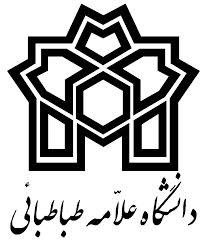 آگهی فراخوان مناقصه عمومی و دو مرحلهای دانشگاه علامه طباطبائینام دستگاه مناقصه‏گزار: دانشگاه علامه‏ طباطبائینشانی دستگاه مناقصهگزار : تهران، دهکده‏ المپیک، میدان دهکده‏، ساختمان مرکزی دانشگاه، طبقه دوم، معاونت توسعه و مدیریت منابع، اداره تدارکات،کدپستی : 1489684511موضوع مناقصه: واگذاری امور طبخ و توزیع غذای دانشگاه علامه طباطبائینوع و مبلغ تضمین شرکت در مناقصه:ارائه چک بانکی معتبر صادر شده توسط بانک و به نام دانشگاه علامه طباطبائی، یا ضمانتنامه بانکی معتبر (با تاریخ اعتبار حداقل سه ماهه که سه ماه دیگر نیز قابل تمدید باشد ) و یا واریز مبلغ نقدی به مبلغ 1،800،000،000ریال (صد و هشتاد میلیون تومان) به حساب شماره 98532129 بنام سپرده دانشگاه علامه‏طباطبایی نزد بانک تجارت شعبه شهید سپهبد قرنی کد 209.6- نحوه خرید اسناد مناقصه: شرکتهای واجد شرایط جهت خرید اسناد مناقصه از تاریخ 9/05/1396 لغایت 18/05/1396 میبایست مبلغ صد هزارتومان معادل (1،000،000 ریال ) بهحساب شماره مندرج در بند 4 واریز نموده و در ساعات اداری به همراه معرفینامه رسمی شرکت، اصل فیش واریزی و کارت شناسایی ( کارت ملی ) به اداره تدارکات دانشگاه به آدرس مذکور در بند 2 مراجعه نمایند . 7- آخرين مهلت تحويل اسناد و بستههاي پيشنهادي به دانشگاه : 10 روز از تاريخ درج آگهي فراخوان مي باشد. ( پايان وقت اداري روزچارشنبه 18/05/1396 ) 8- متقاضيان ميبايست پاكت هاي در بسته خود را به نشاني فوق الذكر (بند 2)، تحويل اداره تداركات دانشگاه نمايند. 9- علاقمندان جهت کسب اطلاعات بیشتر، با اداره تدارکات دانشگاه ( شماره های مندرج در بند 2) تماس حاصل نمایند . 10- هزينه آگهي به عهده برنده مناقصه مي باشد.	                                                              معاونت توسعه و مدیریت منابع                                                                     دانشگاه علامه طباطباییتلفن و نمابراداره تدارکات : 19-44737511 و 44737555